ROTINA SEMANAL DO TRABALHO PEDAGÓGICO - Atividades Remotas-Data: 31/05 a 04/06 de 2021Turma: Etapa 1-A ** Prof.ª JANAÍNA OLIVEIRA *** PRÉ-ESCOLA “Farid Salomão”Não se esqueçam de registrar as atividades com fotos ou vídeos e enviar para a professora.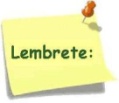 SERÃO POSTADOS VÍDEOS E OU ÁUDIOS EXPLICATIVOS CONFORME AS ATIVIDADES PROPOSTAS. SEGUNDA-FEIRATERÇA-FEIRAQUARTA-FEIRAQUINTA-FEIRASEXTA-FEIRACOLORIR O CALENDÁRIO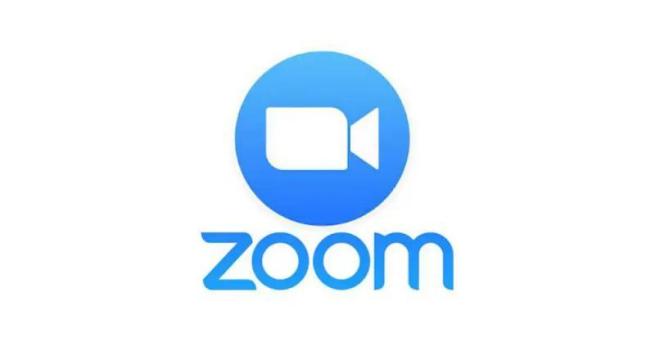 Aula on-line App ZOOM(A professora irá enviar o link no grupo para participarem da aula.)ATIVIDADES PELO ZOOM:-LEITURA: - Livro dos números bichos e flores. - Roda de conversa sobre a leitura.ATIVIDADES:-   Calendário.- Você sabe contar até 10? - Pedir para cada criança contar individualmente.- Bingo dos números. Escolha 5 números e escreva-os no papel. A professora vai sortear os números do 0 ao 10.DIA DO BRINQUEDO:- DEIXE O SEU FILHO(A) ESCOLHER UM BRINQUEDO PARA BRINCAR À VONTADE POR UM TEMPINHO, EXPLORANDO-O LIVREMENTE. SE POSSÍVEL BRINQUE COM ELE!VÍDEO: “Música aprendendo os números de 0 até 10.”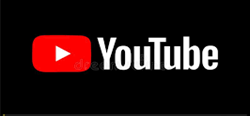 (O link do vídeo será enviado no grupo)LEITURA DO ALFABETOATIVIDADE- PEGUE OS NÚMEROS MÓVEIS E MONTE DO 0 AO 10;- ESCREVA DO 0 AO 10 NO VERSO DA APOSTILA DO URSINHO POOH.ATIVIDADE LÚDICA:JOGO DE BOLICHEESSA ATIVIDADE TEM COMO OBJETIVO O DESENVOLVIMENTO DA ESTRUTURAÇÃO ESPACIAL, A COORDENAÇAO MOTORA, ENTRE OUTROS.- DESTA VEZ A CRIANÇA TERÁ QUE MARCAR EM UMA FOLHA DE PAPEL OS PONTOS PARA CADA GARRAFA DERRUBADA.  O ADULTO PODE PEDIR PARA A CRIANÇA FAZER UM TRAÇO NO PAPEL PARA CADA PONTO. NO FINAL A CRIANÇA DEVERÁ CONTAR OS PONTOS QUE FEZ.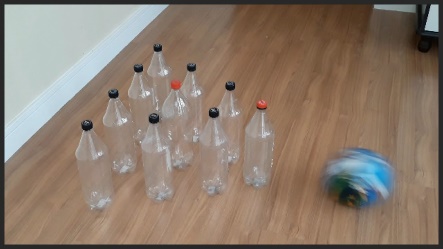 Aula de ARTE (Prof. Juliano)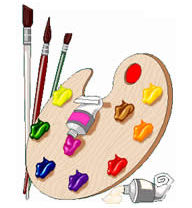 VÍDEO: MÚSICA: “Aprenda o alfabeto’’(O link do vídeo será enviado no grupo)LEITURA DO ALFABETOATIVIDADE- MONTE UTILIZANDO AS LETRAS MÓVEIS O ALFABETO.- ESCREVA O ALFABETO NO VERSO DA APOSTILA ÁLBUM DO ALFABETO.- CIRCULE AS VOGAIS.Aula de ED. FÍSICA (Prof. Fabrício)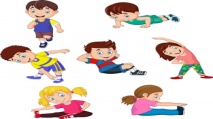 03/06 - FeriadoCORPUS CHRISTISUSPENSÃO DE AULASPonto FacultativoSUSPENSÃO DE AULAS